ПРОТОКОЛ  №13від  20.07.2021 р. м. МиколаївЗасідання постійної комісіїміської ради з питань охорониздоров’я, соціального захисту населення,освіти, культури, туризму, молоді та спортуПрисутні депутати Миколаївської міської ради Миколаївського району Миколаївської області VIII скликання:Голова комісії:  Г. НордСекретар комісії: О. КузьмінаЧлени комісії: С. Мартиросов, З. Моторна,    М. Карцев, В. Транська,            Р. Москаленко, М. ГрачоваЗапрошені та присутні: І. Бондаренко, начальник управління у справах фізичної культури і спорту Миколаївської міської ради; І. Шамрай, начальник управління охорони здоров’я Миколаївської міської ради; Л. Іванова, заступник начальника управління освіти Миколаївської міської ради;  представники преси та телебачення.ПОРЯДОК ДЕННИЙ1. Розгляд проєкту рішення міської ради  «Про перейменування Будинку творчості дітей та юнацтва Ленінського району м. Миколаєва на Будинок творчості дітей та юнацтва Інгульського району Миколаївської міської ради Миколаївської області», файл s-no-010.Примітка: відповідно до супровідного листа управління апарату Миколаївської міської ради за вх.№2762 від 25.06.2021. Для обговорення питання запрошено:Г. Личко, начальник управління освіти Миколаївської міської ради. 2. Інформація начальника управління у справах фізичної культури і спорту Миколаївської міської ради І. Бондаренко від 25.06.2021 №197/16.01-10/21  за вх.№2756 від 25.06.2021  по структурі мережі дитячо-юнацьких спортивних шкіл щодо кількості обслуговуючого персоналу, щодо надання фінансової підтримки спортивним клубам іншими областями України та план заходів на 2021-2023 роки розвитку фізичної культури і спорту міста Миколаєва.Примітка: на виконання рекомендації постійної комісії, протокол №9 від 27.04.2021. Для обговорення питання запрошено:І. Бондаренко, начальник управління у справах фізичної культури і спорту Миколаївської міської ради.3. Звіт начальника управління охорони здоров`я І. Шамрай про виконання Програми розвитку, підтримки комунальних закладів охорони здоров’я та надання медичних послуг, понад обсяг передбачених програмою державних гарантій медичного обслуговування населення міста Миколаєва на 2020-2022 роки від 20.05.2021 за вих.№ 382/14.01-14, вхід. № 2305 від 25.05.2021. 3.1 Звернення депутата Миколаївської міської ради VIII скликання                  С. Мартиросова від 22.06.2021 №26 за вх. №2700 від 24.06.2021 щодо неналежного фінансування з боку управління охорони здоров’я комунальних некомерційних підприємств галузі охорони здоров’я (відшкодування вартості рецептів пільгової категорії громадян) та розгляду узагальненої інформації про виконання Програми розвитку, підтримки комунальних закладів охорони здоров’я та надання медичних послуг понад обсяг,  передбачений програмою державних гарантій медичного обслуговування населення міста Миколаєва на 2020-2022 роки.  Для обговорення питання запрошено:І. Шамрай, начальник управління охорони здоров’я Миколаївської міської ради 4. Витяг з протоколу №12 засідання постійної комісії міської ради з питань прав людини, дітей, сімˈї, законності, гласності, антикорупційної політики, місцевого самоврядування, депутатської діяльності та етики від 23.06.2021 щодо застосування в роботі листа юридичного департаменту  з інформацією щодо  права голови постійної комісії вживати заходи щодо дотримання депутатами обовˈязку використовувати українську мову під час засідань постійних комісій та її застосування в робочому спілкуванні.  РОЗГЛЯНУЛИ:1. Розгляд проєкту рішення міської ради  «Про перейменування Будинку творчості дітей та юнацтва Ленінського району м. Миколаєва на Будинок творчості дітей та юнацтва Інгульського району Миколаївської міської ради Миколаївської області», файл s-no-010.Примітка: відповідно до супровідного листа управління апарату Миколаївської міської ради за вх.№2762 від 25.06.2021. Слухали: Л. Іванову, яка проінформувала членів постійної комісії, що даний проект рішення розроблено відповідно до Закону України « Про засудження комуністичного та націонал-соціалістичного тоталітарних режимів в Україні та заборону пропаганди їхньої символіки» та розпорядження Миколаївського міського голови від 19.02.20216 №28р «Про перейменування об’єктів топономіки», зазначила, що Будинок творчості дітей та юнацтва Ленінського району м. Миколаєва перейменовується на Будинок творчості дітей та юнацтва Інгульського району Миколаївської міської ради Миколаївської області.Висновок постійної комісії: 1. Підтримати проєкт рішення міської ради  «Про перейменування Будинку творчості дітей та юнацтва Ленінського району м. Миколаєва на Будинок творчості дітей та юнацтва Інгульського району Миколаївської міської ради Миколаївської області», файл s-no-010.Голосували: «за» -8 ; «проти» - 0; «утрималися» - 0.2. Інформація начальника управління у справах фізичної культури і спорту Миколаївської міської ради І. Бондаренко від 25.06.2021 №197/16.01-10/21  за вх.№2756 від 25.06.2021  по структурі мережі дитячо-юнацьких спортивних шкіл щодо кількості обслуговуючого персоналу, щодо надання фінансової підтримки спортивним клубам іншими областями України та план заходів на 2021-2023 роки розвитку фізичної культури і спорту міста Миколаєва.Примітка: на виконання рекомендації постійної комісії, протокол №9 від 27.04.2021. Слухали: І. Бондаренко, яка надала інформацію щодо кількості обслуговуючого персоналу, проінформувала про надання фінансової підтримки спортивним клубам іншими областями України та план заходів на 2021-2023 роки розвитку фізичної культури і спорту міста Миколаєва.Зазначила, що на сьогоднішній день відбувається оптимізація шкіл, планується передача всіх видів спорту зі шкіл, що не мають своїх баз в інші спеціалізовані школи відповідно до напрямків. Зазначила, що на даний час 16 шкіл, а планується залишити 14.  Г. Норд, яка зазначила, що на засіданні, де розглядалося питання управління спорту, обговорювалося  необхідність у веденні реєстру дітей, які відвідують спортивні секції та запитала як планується реалізуватися ведення такого реєстру та станом на 1 вересня, при формуванні навчального навантаження, в якому вигляді будуть сформовані групи, чи будуть вони сформовані хоча б в таблиці в Excel.І. Бондаренко, яка надала відповідь на поставлене запитання депутата Миколаївської міської ради VIII скликання Г.Норд, зазначила, що планом заходів передбачено введення електронної системи зарахування дітей до дитячо-юнацьких спортивних шкіл усіх типів міста. М. Карцева, який запитав у начальника управління у справах фізичної культури і спорту Миколаївської міської ради І. Бондаренко чи планується реалізація масштабних об’єктів  для залучення всеукраїнських, міжнародних програм, які направлені на розвиток спорту.І. Бондаренко, яка надала відповідь на поставлене запитання депутата Миколаївської міської ради VIII скликання М. Карцева, значила, що на даний момент є проєкт на нове будівництво спортивного палацу. Г. Норд, яка запитала яким чином буде плануватися робота секцій, чи присутній план по нормативам, скільки яких груп планується на кожну школу та чи можна загалом подивитися інформацію по групам (скільки первинних груп, майстрів спорту тощо).І. Бондаренко, яка надала відповідь на поставлене запитання депутата Миколаївської міської ради VIII скликання Г.Норд, зазначила, що на вересень місяць дану інформацію нададуть на розгляд  постійної комісії.Проінформувала, що у плані заходів є пункт сприяння відкриттю платних груп з занять спортом в дитячо-юнацьких спортивних школах, однак  не по всіх видах спорту та пояснила з якою метою. Г. Норд, яка попросила начальника управління у справах фізичної культури і спорту Миколаївської міської ради  І. Бондаренко при формуванні груп, звернути увагу на те, що первинні групи повинні бути безкоштовними, а також щоб в них проводили профорієнтацію та звернулася з проханням висвітити результативність,  яка є на сьогоднішній день та яку планується досягти. Запитала, чи можливо делегувати функції, що виконують громадські організації/клуби, яким надається фінансова підтримка з місцевого бюджету, на комунальні підприємства та куди витрачаються кошти.І. Бондаренко, яка надала відповідь на поставлене запитання депутата Миколаївської міської ради VIII скликання Г.Норд.Р. Москаленко, який зазначив, що необхідно розібратися чого фінансуються саме ці клуби та наскільки вони ефективні, взяти по всім видам спорту, мінімум за рік, інформацію скільки вступило спортсменів, скільки закінчило, які розряди отримані тощо. Г. Норд, звернулася до начальника управління у справах фізичної культури і спорту Миколаївської міської ради  І. Бондаренко, з проханням при плануванні на наступний рік  бюджету переглянути фінансування організацій/клубів,  яким надається фінансова підтримка з місцевого бюджету, для розуміння з якою метою вони фінансуються та обґрунтувавши чому саме така сума на них планується виділити. Звернулася до начальника управління у справах фізичної культури і спорту Миколаївської міської ради  І. Бондаренко, з проханням до вересня надати пропозиції по формуванню бюджету на 2022 рік.  В обговоренні приймали участь члени постійної комісії.  Висновок постійної комісії: 1. Прийняти до відома інформацію начальника управління у справах фізичної культури і спорту Миколаївської міської ради І. Бондаренко  за вх.№2756 від 25.06.2021  по структурі мережі дитячо-юнацьких спортивних шкіл щодо кількості обслуговуючого персоналу, щодо надання фінансової підтримки спортивним клубам іншими областями України та план заходів на 2021-2023 роки розвитку фізичної культури і спорту міста Миколаєва . Управлінню у справах фізичної культури і спорту Миколаївської міської ради надати на розгляд постійної комісії інформацію, щодо питань, які обговорювалися на засіданні. Голосували: «за» -7 ; «проти» -0 ; «утрималися» -0 .Примітка: під час голосування З.Моторна була відсутня. 3. Звіт начальника управління охорони здоров`я І. Шамрай про виконання Програми розвитку, підтримки комунальних закладів охорони здоров’я та надання медичних послуг, понад обсяг передбачених програмою державних гарантій медичного обслуговування населення міста Миколаєва на 2020-2022 роки від 20.05.2021 за вих.№ 382/14.01-14, вхід. № 2305 від 25.05.2021. 3.1 Звернення депутата Миколаївської міської ради VIII скликання С. Мартиросова від 22.06.2021 №26 за вх. №2700 від 24.06.2021 щодо неналежного фінансування з боку управління охорони здоров’я комунальних некомерційних підприємств галузі охорони здоров’я (відшкодування вартості рецептів пільгової категорії громадян) та розгляду узагальненої інформації про виконання Програми розвитку, підтримки комунальних закладів охорони здоров’я та надання медичних послуг понад обсяг,  передбачений програмою державних гарантій медичного обслуговування населення міста Миколаєва на 2020-2022 роки.  Слухали: І. Шамрай, яка надала звіт про виконання Програми розвитку, підтримки комунальних закладів охорони здоров’я та надання медичних послуг, понад обсяг передбачених програмою державних гарантій медичного обслуговування населення міста Миколаєва на 2020-2022 роки.С. Мартиросова, який запитав у начальника управління охорони здоров’я І. Шамрай,  чому заходи, які заплановано профінансувати з міського бюджету, реалізовуються за рахунок коштів Національної служби здоров'я України. І. Шамрай, яка надала відповідь на поставлене запитання депутата Миколаївської міської ради VIII скликання С. Мартиросова,  повідомила, що при вкладенні договору з Національною службою здоров'я України є чіткий перелік, що можна фінансувати, НСЗУ фінансує в тому числі й придбання обладнання   для розвитку закладів охорони здоров’я.  С. Мартиросова, який запитав у начальника управління охорони здоров’я  І. Шамрай  чому по всіх статтях розділу «Медична та соціальна реабілітація хворих, покращення умов їх перебування в лікувальному закладі та соціумі» йде значне недофінансування та яка ситуація на даний час. І. Шамрай, яка надала відповідь на поставлене запитання депутата Миколаївської міської ради VIII скликання С. Мартиросова, зазначила,  що ситуація на сьогодній час залишається не змінною та фінансуються першочергові потреби у зв’язку з доведеними лімітами, дані потреби фінансуються на 37,7%.С. Мартиросова, який запитав у начальника управління охорони здоров’я  І. Шамрай, щодо забезпечення інсуліном осіб. І. Шамрай, яка надала відповідь на поставлене запитання депутата Миколаївської міської ради VIII скликання С. Мартиросова, зазначила, що дітям видається все по державній програмі, зазначила, що всі потреби внесені в програму та управління охорони здоров’я  виграло  громадський бюджет, відповідно до якого  виділено кошти на закупку 5 помп, повідомила, що обслуговування помпи коштує приблизно 1300-1400, та відповідно чим більше буде встановлено  помп,  тим більше необхідно коштів  на їх обслуговування. С. Мартиросова, який запитав у начальника управління охорони здоров’я І. Шамрай, скасовані чи змінені накази №420-л, №434-л, №33-л про погодження закупівель. І. Шамрай, яка надала відповідь на поставлене запитання депутата Миколаївської міської ради VIII скликання С. Мартиросова. Г. Норд, яка запитала у начальника управління охорони здоров’я                    І. Шамрай чи послуги  з зубопротезування, заміни суглобів тощо, надаються суто міським бюджетом по програм або ж зобов’язані надаватися населенню за певними державними гарантіями.  Уточнила, що йдеться мова про те, чи є послуги які зобов’язані фінансувати через міський бюджет, а не через НСЗУ. Запитала, які є ще програми по фінансуванню, крім НСЗУ. І. Шамрай, яка надала відповідь на поставлене запитання депутата Миколаївської міської ради VIII скликання Г. Норд, зазначила, що є державні програми, однак в повному обсязі фінансування не отримувалося. Зазначила, що відсутні послуги, які зобов’язані фінансуватися через міський бюджет, які саме послуги будуть фінансуватися вирішує місцева влада на місцях. Г. Норд, яка зазначила, що необхідно розуміти потребу населення в тих послугах, які не фінансуються за рахунок НСЗУ. І. Шамрай, яка зазначила що загалом на 2021 рік така потреба складає 368 млн. Г. Норд, яка запитала у начальника управління охорони здоров’я                    І. Шамрай, як визнається потреба в послугах суглобопротезування, зубопротезування та яким чином можна визначити бюджет по тим програмам, що не фінансуються НСЗУ і державою (положення, механізм, ліміти, хто має право на послуги, як формується черга тощо). І. Шамрай, яка надала відповідь на поставлене запитання депутата Миколаївської міської ради VIII скликання Г. Норд. Зазначила, що на одного пацієнта на зубопротезування, в середньому, на рік витрачається 2 тис.               650 грн.Г. Норд, зазначила, що для забезпечення більшої доступності до послуги зубопротезування, необхідно розробити зрозумілий механізм (для розуміння які послуги, скільки можуть коштувати, які граничні вартості на одну людину). Запропонувала надати доручення управління охорони здоров’я розробити  механізм виділення коштів на зубопротезування з встановленими граничними межами. І. Шамрай, яка зазначила, що є постанова Кабінету Міністрів України в якій визначено всю процедуру отримання послуг за рахунок державних коштів. С. Мартиросова,  який запропонував рекомендувати управлінню охорони здоров’я надати на розгляд постійної комісії дану постанову Кабінету Міністрів України для ознайомлення. Г. Норд, яка звернулася до начальника управління охорони здоров’я                  І. Шамрай з проханням надати матеріали по послугам, які планується фінансувати з міського бюджету, що не фінансуються за кошти НСЗУ. І. Шамрай, яка зазначила, що є програма розвитку, підтримки комунальних закладів охорони здоров’я та надання  медичних послуг, понад обсяг передбачених програмою держаних гарантій медичного обслуговування населення міста Миколаєва. Г. Норд, яка запитала у  начальника управління охорони здоров’я            І. Шамрай, яка ситуація з центром медико-санітарної допомоги №5, який розташовуються на території суднобудівного заводу ім. 61 комунара.І. Шамрай, яка надала відповідь на поставлене запитання депутата Миколаївської міської ради VIII скликання Г. Норд.Г. Норд, запитала у  начальника охорони здоров’я І. Шамрай, коли управління надасть на розгляд постійної комісії пропозиції до формування бюджету на 2022 рік.І. Шамрай, яка надала відповідь на поставлене запитання депутата Миколаївської міської ради VIII скликання Г. Норд та зазначила, що пропозиції будуть надані, після погодження з департаментом фінансів Миколаївської міської ради. В обговоренні приймали участь члени постійної комісії.  Висновок постійної комісії: 1. Управлінню охорони здоров’я Миколаївської міської ради  надати на чергове засідання постійної комісії матеріали по послугам,  які не фінансуються за кошти  Національної служби здоров'я України, однак плануються надаватися за рахунок міського бюджету. Голосували: «за» - 8 ; «проти» -0 ; «утрималися» -0.2. Взяти до відома звіт начальника управління охорони здоров`я                   І. Шамрай про виконання Програми розвитку, підтримки комунальних закладів охорони здоров’я та надання медичних послуг, понад обсяг передбачених програмою державних гарантій медичного обслуговування населення міста Миколаєва на 2020-2022 роки від 20.05.2021  та розіслати презентацію розроблену управлінням охорони здоров`я  Миколаївської міської ради та презентовану на засіданні,  членам постійної комісії. Голосували: «за» -8 ; «проти» -0 ; «утрималися» -0 .3. Управлінню охорони здоров’я Миколаївської міської ради  надати на розгляд постійної комісії пропозиції до формування бюджету на 2022 рік та інформацію про стан, план реконструкціії будівель, що підпорядковуються  управлінню охорони здоров’я Миколаївської міської ради  та інформацію, як планується вирішуватися ситуація з центром медико-санітарної допомоги №5, яка розташовуються на території суднобудівного заводу ім. 61 комунара.Голосували: «за» -7 ; «проти» -0 ; «утрималися» -0.Примітка: Р. Москаленко під час голосування був відсутній. 4. Витяг з протоколу №12 засідання постійної комісії міської ради з питань прав людини, дітей, сімˈї, законності, гласності, антикорупційної політики, місцевого самоврядування, депутатської діяльності та етики від 23.06.2021 щодо застосування в роботі листа юридичного департаменту  з інформацією щодо  права голови постійної комісії вживати заходи щодо дотримання депутатами обовˈязку використовувати українську мову під час засідань постійних комісій та її застосування в робочому спілкуванні.  Висновок постійної комісії: Інформацію прийняти до відома та використовувати у роботі. Примітка: питання на голосування не ставилося.Голова постійної комісії                                           Ганна НОРД
Секретар постійної комісії                              	    Олена КУЗЬМІНА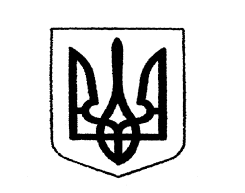 Миколаївська міська рада   Постійна  комісія з питань охорони здоровˈя,    соціального захисту населення, освіти,    культури, туризму, молоді та спорту 